Integrative Leadership Major 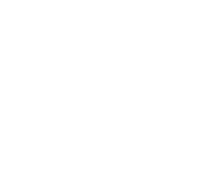 with a Self-Directed Area of EmphasisDisclaimer: This worksheet is unofficial and should only be used in conjunction with your official Degree Progress Report located in your SIS Student Center.Notes:  Suggested Four-Year PlanCourses are not guaranteed to be offered in the semester listed.	Intended for advising purposes only; not an official degree plan document. 	For questions regarding degree requirements, please consult your School of Business Advisor.Name:    Date:  MAJOR REQUIREMENTS	65 Total CreditsMAJOR REQUIREMENTS	65 Total CreditsMAJOR REQUIREMENTS	65 Total CreditsMAJOR REQUIREMENTS	65 Total CreditsMAJOR REQUIREMENTS	65 Total CreditsMAJOR REQUIREMENTS	65 Total CreditsMAJOR REQUIREMENTS	65 Total CreditsMAJOR REQUIREMENTS	65 Total CreditsEN-Enrolled in Term or TR-Transfer CreditEN-Enrolled in Term or TR-Transfer CreditNeededCompletedSupporting Coursework	29 CreditsSupporting Coursework	29 CreditsSupporting Coursework	29 CreditsSupporting Coursework	29 CreditsSupporting Coursework	29 CreditsSupporting Coursework	29 CreditsSupporting Coursework	29 CreditsSupporting Coursework	29 CreditsBUS ADM 202: Business and Its Environment3ENG COMP 200 Prof Writing for Bus Majors(WE)3ECON 202 Macroeconomics3ECON 203 Microeconomics3BUS ADM 216 or MATH 260 Statistics4PHILOS 227 Business Ethics3ACCTG 201 Principles of Financial Accounting4ACCTG 202 Principles of Managerial Accounting3BUS ADM 230 Intro to Management Info Systems3Upper-Level Core Coursework	15 CreditsUpper-Level Core Coursework	15 CreditsUpper-Level Core Coursework	15 CreditsUpper-Level Core Coursework	15 CreditsUpper-Level Core Coursework	15 CreditsUpper-Level Core Coursework	15 CreditsUpper-Level Core Coursework	15 CreditsUpper-Level Core Coursework	15 CreditsBUS ADM 305 Legal Environment of Business3MKTG 322 Introductory Marketing3FIN 343 Corporation Finance3MGMT 389 Organizational Behavior3MGMT 482 Strategic Management (Capstone)3Marketing Emphasis Coursework	21 CreditsMarketing Emphasis Coursework	21 CreditsMarketing Emphasis Coursework	21 CreditsMarketing Emphasis Coursework	21 CreditsMarketing Emphasis Coursework	21 CreditsMarketing Emphasis Coursework	21 CreditsMarketing Emphasis Coursework	21 CreditsMarketing Emphasis Coursework	21 CreditsMKTG 421 International Marketing (WE)33MKTG 424 Marketing Research 33MKTG 428 Consumer Behavior (WE)33(Choose two  of the following marketing elective courses)(Choose two  of the following marketing elective courses)(Choose two  of the following marketing elective courses)(Choose two  of the following marketing elective courses)(Choose two  of the following marketing elective courses)(Choose two  of the following marketing elective courses)(Choose two  of the following marketing elective courses)(Choose two  of the following marketing elective courses)MKTG 327 Selling and Sales Management (WE)33(Fall Only)(Fall Only)MKTG 423 Advertising33MKTG 426 Marketing Management 33(Spring Only)(Spring Only)MKTG 452 Business Analytics33BUS ADM 499 Travel Course to Cuernavaca Mexico or to European Innovation Academy33(Choose one  of the following finance elective courses)(Choose one  of the following finance elective courses)(Choose one  of the following finance elective courses)(Choose one  of the following finance elective courses)(Choose one  of the following finance elective courses)(Choose one  of the following finance elective courses)(Choose one  of the following finance elective courses)(Choose one  of the following finance elective courses)FIN 344 Real Estate Principles33(Spring Only)(Spring Only)FIN 345 Risk Management and Insurance 33(Fall Only)(Fall Only)FIN 347 Financial Markets & Institutions33FIN 442 Principles of Investment (WE)33FIN 445 Intl Financial Management 33(Spring Only)(Spring Only)FIN 446 Advanced Corporation Finance33FIN 450 Bank Administration 33(Fall Only)(Fall Only)TURN OVERTURN OVERTURN OVERTURN OVERTURN OVERTURN OVERTURN OVERTURN OVER(Choose one  of the following management  elective courses)HRM 362 Intro to Human Resource Mgmt33BUS ADM 380 Project Management33BUS ADM 384 Supply Chain Mgmt (WE)33BUS ADM 452 Business Analytics33MGMT 472 Leadership Development (WE)33BUS ADM 481 Small Bus Mgmt & Family Entrepreneurship (WE)33MGMT 489 Organizational Culture & Change (WE)33First YearFirst YearFirst YearFirst YearFirst YearFirst YearFirst YearFallCRSpringCRFirst Year Seminar Gen. Ed.3Fine Arts Gen Ed.3Math Competency Requirement3BUS ADM 216 Business Statistics4BUS ADM 202 Business and Its Environment3Biological Sciences Gen Ed.3PHILOS 217 - Humanities Gen. Ed.3ENG COMP 200 Professional Writing 3English Competency Requirement3Minor or Elective Credits3 Total15Total16 Second YearSecond YearSecond YearSecond YearSecond YearSecond YearSecond YearFallCRSpringCRACCTG 201  Introductory Accounting4ACCTG 202  Managerial Accounting I3MKTG 322 Introductory Marketing3BUS ADM 230 Intro to Management Info Systems3MGMT 389 Organizational Behavior3ECON 202  Macro Economics3Sustainability Perspective Gen. Ed.3MKTG 421 International Marketing3Minor or Elective Credits3Minor or Elective Credits3 Total16Total15Third YearThird YearThird YearThird YearThird YearThird YearThird YearFallCRSpringCRECON 203 Micro Economics3BUS ADM 305 Legal Environment of Business3Upper Division Marketing Course        BUS ADM/MKTG 327, 423, 384, 4523Upper Division Marketing Course        BUS ADM /MKTG 423, 426, 384, 4523BUS ADM 343 Corporation Finance3Humanities Gen. Ed.3BUS ADM 424 Marketing Research 3Minor or Elective Credits3Ethnic Studies Perspective Requirement3Internship Credits3  Total15Total15Fourth YearFourth YearFourth YearFourth YearFourth YearFourth YearFourth YearFallCRSpringCRUpper Division Management Course       HRM 362 BUS ADM/MGMT380, 384, 472, 481, 4893MGMT 482 Strategic Management3Upper Division Finance Course     FIN 344, 345, 347, 442, 445, 446, 447, 4503Natural Sciences Gen. Ed.3MKTG 428 Consumer Behavior3Minor or Elective Credits3Minor or Elective Credits3Minor or Elective Credits3Internship Credits3Minor or Elective Credits3 Total15 Total15